,                                                                                                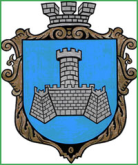 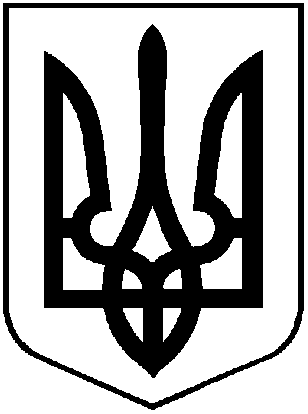 УКРАЇНАХМІЛЬНИЦЬКА МІСЬКА РАДАВІННИЦЬКОЇ ОБЛАСТІВиконавчий комітетР І Ш Е Н Н Явід 19 квітня 2017 р.                                                                        №145Про внесення змін до рішення виконкому міської ради від 16.12.2015 року №41«Про створення громадської комісії  зжитлових питань при виконкомі міської ради»          У зв’язку із кадровими змінами у виконавчих органах Хмільницької міської ради, керуючись п.3 «Правил обліку громадян, які потребують поліпшення житлових умов, і надання їм жилих приміщень в Українській РСР», затверджених постановою Ради Міністрів Української РСР і Української республіканської ради професійних спілок від 11.12.1984 р. №470,  ст.30 Закону України «Про місцеве самоврядування в Україні», виконком міської радиВИРІШИВ:Внести зміни до пункту 1 рішення виконкому міської ради від 16.12.2015 року №41 «Про створення громадської комісії з житлових питань при виконкомі міської ради», а саме:   затвердити головою комісії з житлових питань при виконкомі міської ради Загіку Володимира Михайловича - заступника міського голови з питань діяльності виконавчих органів міської ради та вивести зі складу комісії Костюка Юрія Володимировича у зв’язку із звільненням з посади.     2. Загальному відділу міської ради (Прокопович О.Д.) відобразити відповідні зміни в оригіналі рішення виконкому міської ради від 16.12.2015р. №41 «Про створення громадської комісії з житлових питань при виконкомі міської ради».       3. Контроль за виконання цього рішення покласти на заступника міського голови з питань діяльності виконавчих органів міської ради Загіку В.М.      Міський голова                                                           С.Б. Редчик